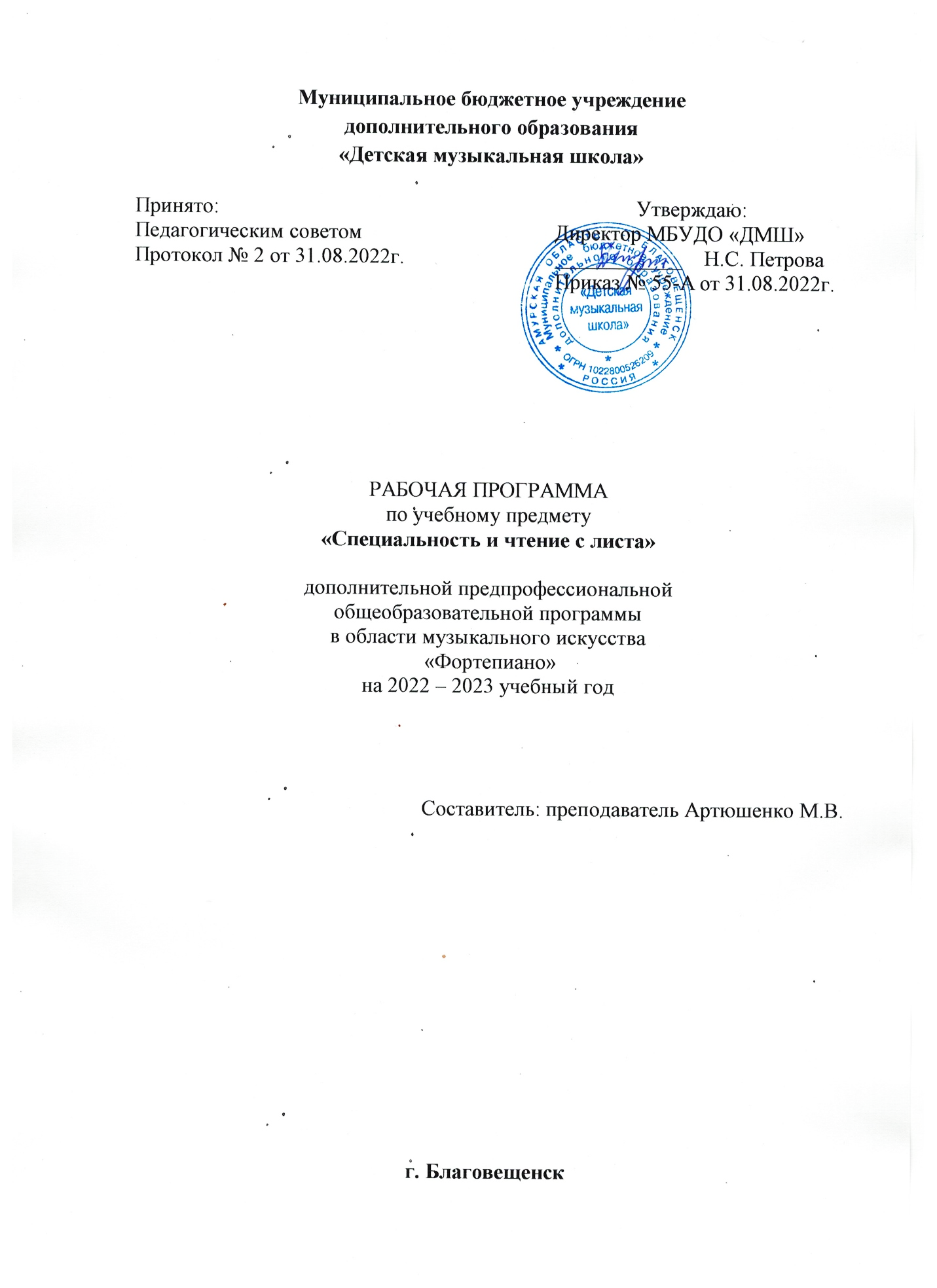        Промежуточная, итоговая аттестация обучающихся 2022 – 2023 учебный год   Дополнительная предпрофессиональная общеобразовательная программа   Дополнительная предпрофессиональная общеобразовательная программа   Дополнительная предпрофессиональная общеобразовательная программа   Дополнительная предпрофессиональная общеобразовательная программа   Дополнительная предпрофессиональная общеобразовательная программа   Дополнительная предпрофессиональная общеобразовательная программа   Дополнительная предпрофессиональная общеобразовательная программа   Дополнительная предпрофессиональная общеобразовательная программа   Дополнительная предпрофессиональная общеобразовательная программаМузыкальное исполнительствоПромежуточная аттестацияПромежуточная аттестацияПромежуточная аттестацияПромежуточная аттестацияПромежуточная аттестацияПромежуточная аттестацияПромежуточная аттестацияПромежуточная аттестацияАкадемические концертыАкадемические концертыАкадемические концертыТехнические зачеты зачет по специальности и чтению с листаТехнические зачеты зачет по специальности и чтению с листаТехнические зачеты зачет по специальности и чтению с листаЗачёт по ансамблю, концертмейстерскому классуЗачёт по ансамблю, концертмейстерскому классуклассыI полугодиеIIполугодиеIполугодиеIполугодиеIIполугодиеIполугодиеIIполугодиеФортепиано1кл.4кл.2-8кл.4-7кл.7,8кл.8кл17.12.22г23.11.22г.19-20.05.23г..24-28.10.22г.19.10.22г.24-28.10.22 г.24-28.10.22г.19.10.22г.24-28.10.22 г.15.02.23г.13-18.02.23г.22.11.22г22.11.22г.12.04.23г.12.04.23г.Народные инструменты2-8кл.2-8кл1-7кл.15.12.22г.18.05.23г.27.10.22г.27.10.22г.16.02.23г.15.11.22г.16.03.23г.Струнно ¬смычковые инструменты2-9кл.1-7кл.23.12.22г.12.05.23г.21.10.22г.21.10.22г.17.02.23г.23.11.22г.17.04.23г.Духовые инструменты2,3кл.22.12.22г.16.05.23г.                                         График итоговой аттестации обучающихся                                         График итоговой аттестации обучающихся                                         График итоговой аттестации обучающихся                                         График итоговой аттестации обучающихся                                         График итоговой аттестации обучающихся                                         График итоговой аттестации обучающихся                                         График итоговой аттестации обучающихся                                         График итоговой аттестации обучающихся                                         График итоговой аттестации обучающихсяклассДата проведенияДата проведенияДата проведенияУчебный предметУчебный предметУчебный предметУчебный предметФортепиано8 класс 15 мая 2023 г. 15 мая 2023 г. 15 мая 2023 г.Музыкальная литератураМузыкальная литератураМузыкальная литератураМузыкальная литератураФортепиано8 класс17 мая 2023 г.17 мая 2023 г.17 мая 2023 г.Сольфеджио Сольфеджио Сольфеджио Сольфеджио Фортепиано8 класс 19 мая 2023 г. 19 мая 2023 г. 19 мая 2023 г.Специальность и чтение с листаСпециальность и чтение с листаСпециальность и чтение с листаСпециальность и чтение с листаНародные инструменты5класс 15 мая 2023 г. 15 мая 2023 г. 15 мая 2023 г.Музыкальная литератураМузыкальная литератураМузыкальная литератураМузыкальная литератураНародные инструменты5класс17 мая 2023 г.17 мая 2023 г.17 мая 2023 г.Сольфеджио Сольфеджио Сольфеджио Сольфеджио Народные инструменты5класс 19 мая 2023 г. 19 мая 2023 г. 19 мая 2023 г.Специальность Специальность Специальность Специальность Струнно -смычковые инструменты8 класс 15 мая 2023 г. 15 мая 2023 г. 15 мая 2023 г.Музыкальная литератураМузыкальная литератураМузыкальная литератураМузыкальная литератураСтрунно -смычковые инструменты8 класс17 мая 2023 г.17 мая 2023 г.17 мая 2023 г.Сольфеджио Сольфеджио Сольфеджио Сольфеджио Струнно -смычковые инструменты8 класс 19 мая 2023 г. 19 мая 2023 г. 19 мая 2023 г.Специальность Специальность Специальность Специальность Струнно -смычковые инструменты9 класс 15 мая 2023 г. 15 мая 2023 г. 15 мая 2023 г.Музыкальная литератураМузыкальная литератураМузыкальная литератураМузыкальная литератураСтрунно -смычковые инструменты9 класс17 мая 2023 г.17 мая 2023 г.17 мая 2023 г.Сольфеджио Сольфеджио Сольфеджио Сольфеджио Струнно -смычковые инструменты9 класс 19 мая 2023 г. 19 мая 2023 г. 19 мая 2023 г.Специальность Специальность Специальность Специальность         Дополнительная общеразвивающая общеобразовательная программа        Дополнительная общеразвивающая общеобразовательная программа        Дополнительная общеразвивающая общеобразовательная программа        Дополнительная общеразвивающая общеобразовательная программа        Дополнительная общеразвивающая общеобразовательная программа        Дополнительная общеразвивающая общеобразовательная программа        Дополнительная общеразвивающая общеобразовательная программа        Дополнительная общеразвивающая общеобразовательная программа        Дополнительная общеразвивающая общеобразовательная программазачет  (текущий контроль)по музыкальному инструменту, хорузачет  (текущий контроль)по музыкальному инструменту, хорузачет  (текущий контроль)по музыкальному инструменту, хоруКонтрольные урокиКонтрольные урокиклассыклассыклассыIполугодиеIполугодиеIIполугодиеIполугодиеIIполугодиеФортепиано1 - 4 классы1 - 4 классы1 - 4 классы19-21.10.22 г.19-21.10.22 г.17,18.03.22 г.22-24.12. 23г.22-27.05.23 г.Струнно -смычковые инструменты1 - 4 классы1 - 4 классы1 - 4 классы21.10.22г.21.10.22г.18.03.23 г.22.12.22г.22-27. 05.23 г.Народные инструменты1 - 4 классы1 - 4 классы1 - 4 классы20.10.22г.20.10.22г.20.03.23 г.23.12.22г. 22-27. 05.23г.Хоровое пение1 - 4 классы1 - 4 классы1 - 4 классы21.10.22г.21.10.22г.16.03.23 г.23.12.22г.22-27.05.23 г.